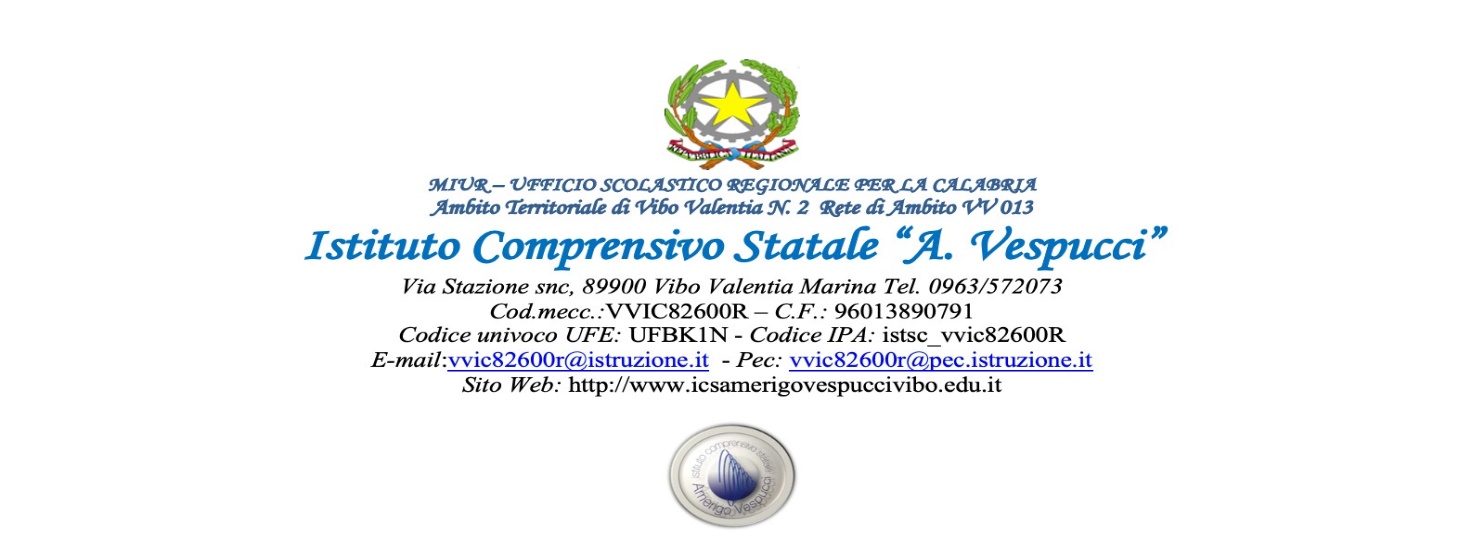 Relazione finale del Piano di Studio Personalizzato (PSP) per    studenti stranieri.ANNO SCOLASTICO 2022-2023Plesso/sede ……………………………… Primaria ☐           ☐   SecondariaSCHEDA DATI Cognome e nome: ......................................................................................................Classe: ……………………………………………………………………………………………………………Luogo e data di nascita: ……………………………………………………………………………………..Mese e anno di arrivo in Italia: ……………………………………………………………………………..Carriera scolastica:‐ Tipologia di scuola frequentata nel Paese d’origine: ………………………………………………….‐ Scuole frequentate in Italia: ……………………………………………………………………………….Lingua d’origine: ……………………………………………………………………………………………….Lingue studiate oltre a quella d’origine: …………………………………………………………………..        In Italia vive con i genitori                 con altri (specificare).............................VERIFICA DEGLI INTERVENTI DIDATTICO – EDUCATIVIL’alunno/a ha seguito:la programmazione della classe la programmazione della classe con particolari adattamenti e semplificazioni (riconducibile agli obiettivi ministeriali)La programmazione prevista dal PSP è stata svolta:totalmentein parte (compilare quanto segue)Il programma non è stato completamente svolto per:mancanza di temposcelte didattiche particolarialtro (specificare)_________________________________________________________Si è reso necessario apportare alcune modifiche al PSP iniziale?NOSI (specificare i cambiamenti apportati) 																			In itinere si è reso necessario realizzare interventi per il recupero degli obiettivi programmati nelle singole discipline?NOSI (specificare le discipline) 																																	                                    Attività di recupero svolteL’alunno/a nel corso dell’anno ha svolto le seguenti attività:L’alunno/a, è riuscito a conseguire gli obiettivi programmatiIn tutte le disciplineIn nessuna disciplinaIn alcune disciplineObiettivi non raggiunti:(per disciplina)Fattori che hanno rallentato l’attività didattica e l’apprendimento:scarsa frequenzainadeguato metodo di studiocarenze nei prerequisiti disciplinariinsufficiente motivazione e partecipazione  scarsa autostima e paura dell’insuccessocarente utilizzo degli strumenti compensativi propostiinsufficiente autonomiaaltro (specificare)___________________________________________________________Fattori che hanno facilitato l’attività didattica e l’apprendimento:motivazione dell’alunnocoinvolgimento dell’alunnouso di sussidiesperienze laboratorialiclima di classe positivocollaborazione tra docentialtro (specificare)____________________________________________________________Colloqui con la famiglia:regolarisaltuariSuggerimenti e proposte per il prossimo anno scolastico  ________________________________________________________________________________________________________________________________________________________________________________________________________________________________________________________________________________________________________________________________________________________________________________________________________________________________________________________________________________________________:VALUTAZIONE DI FINE ANNO SCOLASTICO:           la valutazione tiene conto dei seguenti indicatoririsultati ottenuti nell’apprendimento dell’italiano L2 e/o nelle azioni di sostegno programmateClassificazione delle competenze di Italiano L2 (iniziale) (*)Classificazione delle competenze di Italiano L2 (verifica finale) (*)risultati ottenuti nei percorsi disciplinari programmati__________________________________________________________________________________________________________________________________________________________________________________________________________________________________________________________________________________________________________________________________________________________________________________motivazione, partecipazione, impegno____________________________________________________________________________________________________________________________________________________________________________________________________________________________________________________________________________________________________________________________________________________________________________________________________________________________________________________________________________________progressione e potenzialità d’apprendimento________________________________________________________________________________________________________________________________________________________________________________________________________________________________________________________________________________________________________________________________________________________________________________________________________________________________________________________________________________________________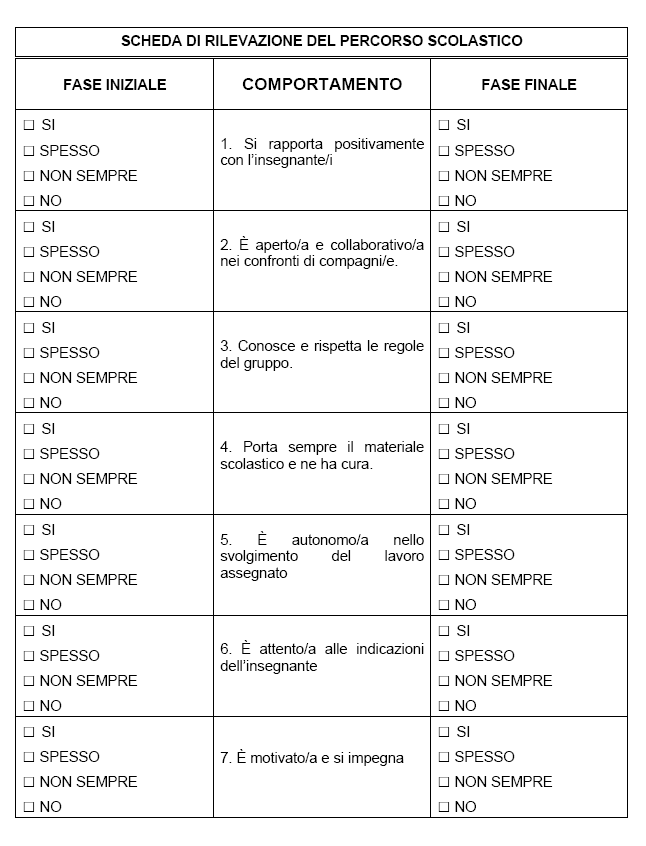 Allegato 1: schede di rilevazione del percorso scolastico - comportamentoAllegato 2: schede di rilevazione del percorso scolastico – competenze trasversaliL’alunno……………………………… è in grado di: Barrare la casella interessataData compilazione 							Il Coordinatore di Classe_______________________________				__________________________Docenti del Consiglio di Classe                      			       ____________________________________                  		            ________________________________________________________________________                        ____________________________________                                                                ____________________________________                                             ____________________________________                 ATTIVITA'n. orePrincipiante A1A2B1 e B2Ascolto Lettura Interazione oraleProduzione orale Produzione scritta Principiante A1A2B1 e B2Ascolto Lettura Interazione oraleProduzione orale Produzione scritta PRIMO QUADRIMESTREPRIMO QUADRIMESTREPRIMO QUADRIMESTRECOMPETENZE TRASVERSALISECONDO QUADRIMESTRESECONDO QUADRIMESTRESECONDO QUADRIMESTRERPRNR1. ascoltare e comprendere nuovi vocaboliRPRNRRPRNR2. conoscere ed usare nuovi vocaboliRPRNRRPRNR3. parlare in italiano con gli altriRPRNRRPRNR4. leggere e comprendere frasi sempliciRPRNRRPRNR5. scrivere frasi sempliciRPRNRRPRNR6. ascoltare e comprendere frasi più complesseRPRNRRPRNR7. comunicare con frasi più complesseRPRNRRPRNR8. leggere, comprendere e raccontare testi sempliciRPRNRRPRNR9. scrivere testi sempliciRPRNR